KLF15P HDMI   5路HDMI高清录播直播机 5路4K视频录制直播机，是高度集成显示，编码，存储的一体化设备，支持5路HDMI 4K输入，支持双向音视频4K互动及资源模式5路+导播模式共6路实时录制，直播，点播，6路中任选2路进行4K录制其余支持1080P60。支持本地/远程导播，支持H264嵌入式芯片，稳定高效低功耗，支持手机观看直播及点播。

产品特点： 
• 系统结构：一体嵌入式结构；
• 视频采集：硬件采集方式
• 视频输入接口：5*HDMI(4K)
• 输入分辨率：HDMI最高4K@30
• 音频输入接口： 48khz采样，AAC编码
• 输出接口：HDMI * 1(支持4k显示3840x2160)，VGA * 1(支持1920*1200)
• 网络：1个1000M
• 串口：1个RS232
• 网络流媒体延时：＜=１秒
• 录制格式：MP4
• 录播功能：同步录制／同步直播／在线点播／视频导播/互动直播
• 录播模式：多流多画面(资源模式)／单流单画面(电影模式)／单流多画面（画中画）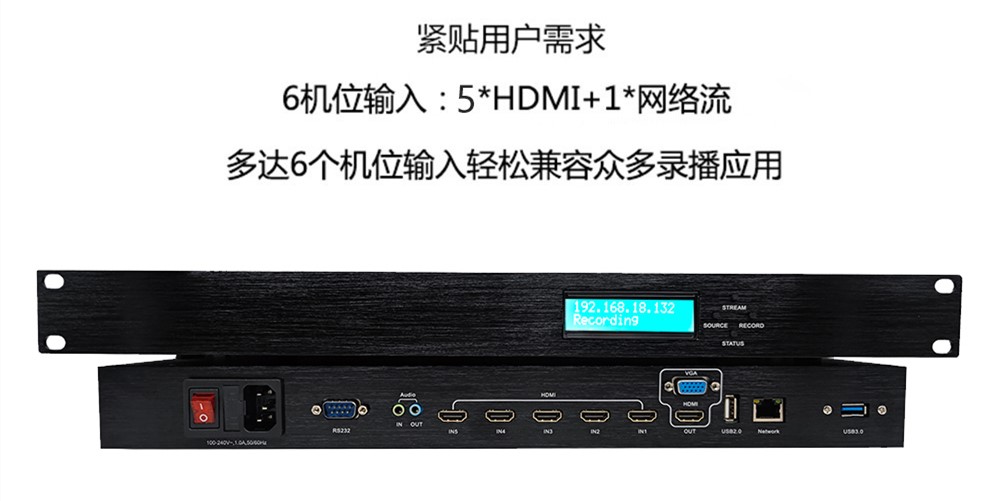 视音频输入视音频输出视音频编码参数录播录制文件外部接口网络参数其他